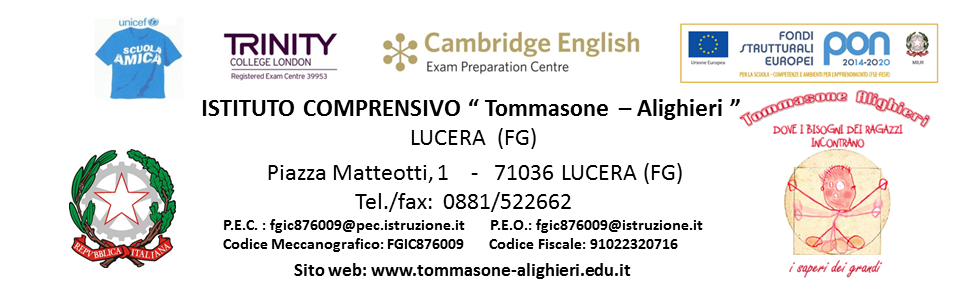 RELAZIONE DI NON AMMISSIONE ALLA CLASSE SUCCESSIVA o all’ ESAME DI STATO(da allegare al verbale di scrutinio finale) Il Consiglio della Classe  ______________ del ___ giugno 2020,Tenuto conto 	dei criteri di valutazione deliberati dal Collegio Docenti ed esplicitati nel PTOF;Considerati	i requisiti minimi stabiliti nelle singole programmazioni disciplinari;Valutati	il numero e la gravità delle insufficienze;Analizzati	il curriculum degli studi dell’allievo;Viste	 	le proposte di voto dei singoli docenti;Considerato	quanto riportato dai docenti del Consiglio della Classe ________ sez. ________ in sede di scrutinio del _________RELAZIONAquanto segue sull’ ALUNNO/A ______________________________ iscritto/a alla classe ________ sez. ________ nell’a.s. 2019/20:L’analisi della “situazione di partenza” ha subito messo in evidenza carenze in ordine:________________________________________________________________________________________________________________________________________________________________________________________________________________________________________________Interventi individualizzati operati con relativi esiti______________________________________________________________________________________________________________________________________________________________________________Strategie utilizzate per il recupero______________________________________________________________________________________________________________________________________________________________________________Frequenza in presenza e a distanza______________________________________________________________________________________________________________________________________________________________________________Situazione finale da cui si evince che non sono stati raggiunti gli obiettivi minimi previsti dalle Indicazioni Nazionali per il Curricolo______________________________________________________________________________________________________________________________________________________________________________Alla luce di quanto su esposto, il Consiglio della Classe ________ sez. ________ della Scuola Secondaria di 1° grado,DELIBERAall’unanimità          /   a maggioranza         di:non procedere alle operazioni di scrutinio e, pertanto, di NON ammettere alla classe successiva/all’esame conclusivo del primo ciclo di istruzione, l’alunno/a ………………………………………………………… classe ……………… sez……………..in quanto ha riportato un numero di assenze pari a ............. e, pertanto, non possiede la condizione prevista dalla normativa relativa alla validità dell’anno scolastico (frequenza di almeno di ¾ del monte ore annuale personalizzato, salvo motivate deroghe deliberate dal Collegio).oppureDELIBERAall’unanimità          /   a maggioranza       di:non ammettere alla classe successiva/all’esame conclusivo del primo ciclo di istruzione l’alunno/a ………………………………………………………… classe ……………… sez……………..in quanto ha riportato: una votazione pari a 4/10 in n.  …… (……………..) discipline una votazione pari a 5/10 in tutte le disciplineIl voto espresso nella deliberazione di non ammissione alla classe successiva o all’esame dall’insegnante di religione cattolica o dal docente per le attività alternative – per gli alunni che si avvalgono di detti insegnamenti – se determinante, viene motivato con il seguente giudizio (cfr.D.Lgs.62/2017 e DM 741/2017):______________________________________________________________________________________________________________________________________________________________________________ Suggerimenti utili per il prossimo anno scolastico:_____________________________________________________________________________________________________________________________________________________________________________________________________________________________________________________________________IL CONSIGLIO DI CLASSEDISCIPLINAFIRMAItaliano- Storia – Cittadinanza e CostituzioneGeografia Inglese Francese Scienze matematicheArte e immagineTecnologia Educazione fisicaMusica Religione /Attività alternativaSostegno Strumento musicale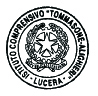 Il Coordinatore per il Consiglio di classe_______________________________________                                                                                         IL DIRIGENTE SCOLASTICO    Francesca CHIECHI                 __________________________________________